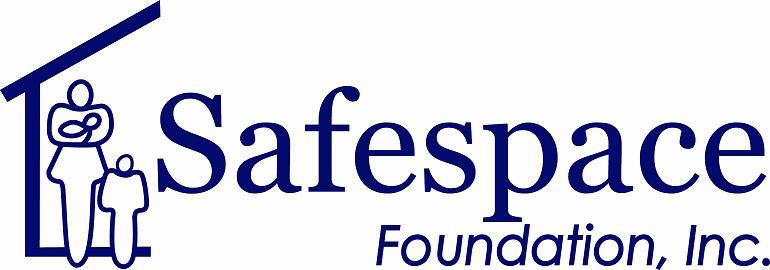 To whom it May ConcernSafespace Foundation, Inc., a non-profit 501(c) (3) organization.  Our Mission Statement declares, “We are committed to the prevention of domestic violence against individuals through the provision of shelter, emergency services, education, social services, counseling and the development of resources that empower survivors and their childrenThe City of North Miami Beach Police Department and other sponsoring organizations and businesses throughout the South Florida community will be “Walking Against Domestic Violence” by fundraising for Safespace Foundation and hosting the Eleventh Annual Domestic Violence Walk-a-thon and Expo, which will be held on Saturday October 06, 2018 . Our Goals for this Event: To raise awareness and educate our citizens about domestic violence and its negative impact upon families, especially the children. To raise funding and resources to support prevention efforts and services for families experiencing domestic violence in South Florida.Here’s how you can help:Become an Individual or Corporate Sponsor for the Walk-a-Thon
(see sponsorship opportunities on enclosed Sponsor brochure)Form a team – Sign up to walk Make a donationVolunteer during pre-walk preparations and/or during the eventThank you in advance for your support.  We are the voice on behalf of victims and children that experience domestic violence everyday and suffer in silence. We must work unceasingly to break that silence and bring an end to the vicious cycle of domestic violence that victims experience in their homes. We are asking that all contributions, employee and corporate, be made by September 24, 2018. Do not hesitate to contact me should you require any additional information.Make checks payable to: Safespace Foundation, Inc.North Miami Beach Police Dept.  16901 N.E. 19th Ave.  North Miami Beach, FL 33162